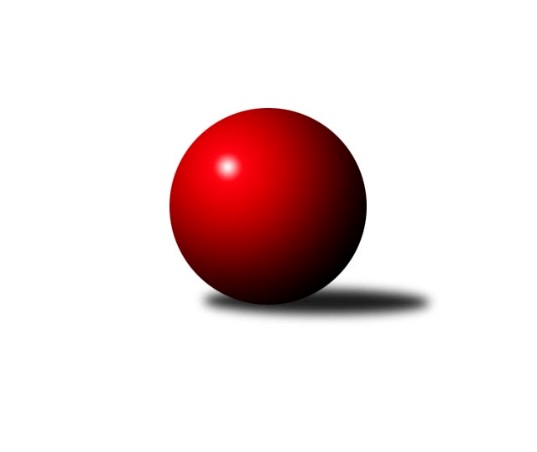 Č.4Ročník 2021/2022	1.10.2021Nejlepšího výkonu v tomto kole: 2831 dosáhlo družstvo: TJ Sparta Kutná HoraDivize AS 2021/2022Výsledky 4. kolaSouhrnný přehled výsledků:TJ Praga Praha 	- KK Vlašim 	7:1	2621:2466	10.0:2.0	29.9.TJ Sokol Praha-Vršovice 	- KK Slavia Praha	2:6	2336:2400	6.0:6.0	30.9.SK Meteor Praha B	- TJ AŠ Mladá Boleslav 	2:6	2420:2437	4.0:8.0	30.9.TJ Sokol Benešov B	- AC Sparta Praha	5:3	2604:2590	6.0:6.0	1.10.TJ Neratovice	- KK Slavoj Praha B	6:2	2566:2511	7.0:5.0	1.10.TJ Sokol Brandýs n. L.	- SK Meteor Praha A	6:2	2331:2276	7.0:5.0	1.10.TJ Sparta Kutná Hora	- KK Konstruktiva Praha  B	8:0	2831:2575	11.0:1.0	1.10.Tabulka družstev:	1.	TJ Praga Praha	3	3	0	0	18.0 : 6.0 	26.0 : 10.0 	 2651	6	2.	TJ AŠ Mladá Boleslav	4	3	0	1	20.0 : 12.0 	24.0 : 24.0 	 2470	6	3.	KK Vlašim	4	3	0	1	19.0 : 13.0 	27.0 : 21.0 	 2556	6	4.	TJ Sokol Benešov B	4	3	0	1	19.0 : 13.0 	24.0 : 24.0 	 2599	6	5.	KK Slavia Praha	3	2	0	1	15.0 : 9.0 	17.0 : 19.0 	 2468	4	6.	TJ Sokol Praha-Vršovice	4	2	0	2	18.0 : 14.0 	29.0 : 19.0 	 2537	4	7.	TJ Sokol Brandýs n. L.	4	2	0	2	18.0 : 14.0 	25.0 : 23.0 	 2412	4	8.	KK Slavoj Praha B	4	2	0	2	17.0 : 15.0 	27.0 : 21.0 	 2598	4	9.	TJ Sparta Kutná Hora	4	2	0	2	16.0 : 16.0 	24.0 : 24.0 	 2485	4	10.	KK Konstruktiva Praha  B	4	2	0	2	13.0 : 19.0 	20.0 : 28.0 	 2564	4	11.	AC Sparta Praha	4	1	0	3	14.0 : 18.0 	25.0 : 23.0 	 2591	2	12.	SK Meteor Praha A	4	1	0	3	11.0 : 21.0 	20.0 : 28.0 	 2485	2	13.	TJ Neratovice	4	1	0	3	11.0 : 21.0 	19.0 : 29.0 	 2478	2	14.	SK Meteor Praha B	4	0	0	4	7.0 : 25.0 	17.0 : 31.0 	 2459	0Podrobné výsledky kola:	 TJ Praga Praha 	2621	7:1	2466	KK Vlašim 	Pavel Janoušek	 	 184 	 206 		390 	 1:1 	 389 	 	193 	 196		Ladislav Hlaváček	Rostislav Kašpar	 	 216 	 230 		446 	 2:0 	 394 	 	200 	 194		Vlastimil Pírek	Josef Kašpar	 	 240 	 197 		437 	 1:1 	 439 	 	230 	 209		Miroslav Pessr	David Kašpar	 	 233 	 221 		454 	 2:0 	 443 	 	228 	 215		Václav Tůma	Milan Komorník	 	 236 	 216 		452 	 2:0 	 400 	 	217 	 183		Jiří Kadleček	Jaroslav Kourek	 	 214 	 228 		442 	 2:0 	 401 	 	204 	 197		Josef Dotlačilrozhodčí: Josef KašparNejlepší výkon utkání: 454 - David Kašpar	 TJ Sokol Praha-Vršovice 	2336	2:6	2400	KK Slavia Praha	Zbyněk Vilímovský	 	 224 	 219 		443 	 2:0 	 391 	 	187 	 204		Karel Vaňata	Antonín Krejza	 	 194 	 197 		391 	 1:1 	 394 	 	212 	 182		Zdeněk Novák	Pavel Grygar	 	 167 	 171 		338 	 0:2 	 407 	 	194 	 213		Aleš Jungmann	Jiří Jabůrek	 	 203 	 203 		406 	 2:0 	 375 	 	182 	 193		Petr Knap	Miroslav Klabík	 	 174 	 196 		370 	 0:2 	 434 	 	198 	 236		Jan Bürger	Martin Šmejkal	 	 210 	 178 		388 	 1:1 	 399 	 	190 	 209		Filip Knaprozhodčí: Antonín KrejzaNejlepší výkon utkání: 443 - Zbyněk Vilímovský	 SK Meteor Praha B	2420	2:6	2437	TJ AŠ Mladá Boleslav 	Ctirad Dudycha	 	 208 	 228 		436 	 2:0 	 372 	 	173 	 199		Michal Horáček	Luboš Polanský	 	 216 	 219 		435 	 2:0 	 375 	 	193 	 182		Jiří Samolák	Pavel Novák	 	 188 	 202 		390 	 0:2 	 416 	 	200 	 216		Pavel Horáček st.	David Dittrich	 	 182 	 212 		394 	 0:2 	 424 	 	205 	 219		Pavel Palaštuk	Michal Franc	 	 196 	 180 		376 	 0:2 	 415 	 	198 	 217		Pavel Horáček ml.	Luboš Soukup	 	 200 	 189 		389 	 0:2 	 435 	 	217 	 218		Petr Palaštukrozhodčí: Michal FrancNejlepší výkon utkání: 436 - Ctirad Dudycha	 TJ Sokol Benešov B	2604	5:3	2590	AC Sparta Praha	Ladislav Kalous	 	 218 	 209 		427 	 1:1 	 423 	 	227 	 196		Petr Neumajer	Jiří Kočí	 	 231 	 208 		439 	 1:1 	 458 	 	213 	 245		Miroslav Viktorin	Marek Červ	 	 206 	 194 		400 	 0:2 	 413 	 	210 	 203		Petr Hartina	Dušan Dvořák	 	 217 	 231 		448 	 1:1 	 442 	 	229 	 213		Vladimíra Pavlatová	Petr Brabenec	 	 235 	 235 		470 	 2:0 	 416 	 	216 	 200		Vojtěch Krákora	Jiří Franěk	 	 200 	 220 		420 	 1:1 	 438 	 	224 	 214		Václav Kličkarozhodčí: Karel PalátNejlepší výkon utkání: 470 - Petr Brabenec	 TJ Neratovice	2566	6:2	2511	KK Slavoj Praha B	Jaroslava Fukačová	 	 207 	 197 		404 	 0:2 	 435 	 	220 	 215		David Kuděj	Jan Meščan	 	 197 	 234 		431 	 1:1 	 408 	 	204 	 204		Viktor Jungbauer	Eva Dvorská	 	 200 	 206 		406 	 1:1 	 417 	 	214 	 203		Jiří Kašpar	Jan Kvapil	 	 226 	 226 		452 	 2:0 	 442 	 	220 	 222		Stanislav Březina ml.	Petr Šteiner	 	 216 	 222 		438 	 1:1 	 435 	 	225 	 210		Anton Stašák	Petr Božka	 	 230 	 205 		435 	 2:0 	 374 	 	185 	 189		Miroslav Bubeníkrozhodčí: Jan KozákNejlepší výkon utkání: 452 - Jan Kvapil	 TJ Sokol Brandýs n. L.	2331	6:2	2276	SK Meteor Praha A	Miloslav Rychetský	 	 206 	 224 		430 	 2:0 	 380 	 	191 	 189		Jindřich Sahula	Václav Sommer	 	 177 	 202 		379 	 1:1 	 368 	 	193 	 175		Ladislav Zahrádka	Pavel Kotek	 	 185 	 215 		400 	 2:0 	 374 	 	165 	 209		Milan Mikulášek	František Čvančara	 	 181 	 195 		376 	 0:2 	 389 	 	185 	 204		Martin Boháč	Martin Šmejkal	 	 185 	 158 		343 	 0:2 	 409 	 	205 	 204		Pavel Plachý	Karel Křenek	 	 192 	 211 		403 	 2:0 	 356 	 	173 	 183		Ivana Vlkovározhodčí: Miloslav RychetskýNejlepší výkon utkání: 430 - Miloslav Rychetský	 TJ Sparta Kutná Hora	2831	8:0	2575	KK Konstruktiva Praha  B	Vladimír Holý	 	 240 	 237 		477 	 2:0 	 399 	 	200 	 199		Arnošt Nedbal	Tomáš Jelínek	 	 208 	 226 		434 	 2:0 	 420 	 	200 	 220		Jaroslav Pleticha st.	Michal Hrčkulák	 	 243 	 232 		475 	 2:0 	 436 	 	231 	 205		Emilie Somolíková	Leoš Vobořil	 	 244 	 246 		490 	 2:0 	 446 	 	218 	 228		Eva Václavková	Dušan Hrčkulák	 	 223 	 270 		493 	 2:0 	 432 	 	215 	 217		Michal Ostatnický	Jiří Barbora	 	 235 	 227 		462 	 1:1 	 442 	 	200 	 242		Ludmila Johnovározhodčí: Petr DusNejlepší výkon utkání: 493 - Dušan HrčkulákPořadí jednotlivců:	jméno hráče	družstvo	celkem	plné	dorážka	chyby	poměr kuž.	Maximum	1.	Jindřich Valo 	KK Slavoj Praha B	470.50	310.0	160.5	1.0	2/3	(499)	2.	Michal Vyskočil 	TJ Sokol Benešov B	460.33	307.3	153.0	6.3	3/3	(486)	3.	Rostislav Kašpar 	TJ Praga Praha 	457.75	314.8	143.0	3.8	2/2	(462)	4.	Michal Hrčkulák 	TJ Sparta Kutná Hora	456.00	302.5	153.5	4.5	2/2	(475)	5.	Zbyněk Vilímovský 	TJ Sokol Praha-Vršovice 	453.83	304.7	149.2	3.5	2/2	(476)	6.	Josef Kašpar 	TJ Praga Praha 	452.25	306.5	145.8	4.0	2/2	(474)	7.	Petr Brabenec 	TJ Sokol Benešov B	450.67	300.3	150.3	5.2	3/3	(483)	8.	David Kuděj 	KK Slavoj Praha B	450.00	297.7	152.3	4.7	3/3	(459)	9.	Jiří Pavlík 	KK Slavoj Praha B	449.50	308.5	141.0	4.5	2/3	(493)	10.	Anton Stašák 	KK Slavoj Praha B	448.00	306.8	141.3	1.8	2/3	(468)	11.	Emilie Somolíková 	KK Konstruktiva Praha  B	446.17	296.2	150.0	4.5	3/3	(489)	12.	Miroslav Viktorin 	AC Sparta Praha	444.00	294.5	149.5	5.0	2/3	(458)	13.	David Dittrich 	SK Meteor Praha B	442.67	298.7	144.0	4.3	3/3	(477)	14.	Václav Tůma 	KK Vlašim 	442.17	307.3	134.8	5.0	3/3	(466)	15.	Vladimíra Pavlatová 	AC Sparta Praha	441.83	304.3	137.5	5.8	3/3	(450)	16.	Václav Sommer 	TJ Sokol Brandýs n. L.	441.75	311.5	130.3	4.8	2/3	(482)	17.	Karel Křenek 	TJ Sokol Brandýs n. L.	439.67	298.5	141.2	3.0	3/3	(467)	18.	David Kašpar 	TJ Praga Praha 	439.50	300.5	139.0	5.8	2/2	(454)	19.	Stanislav Březina  ml.	KK Slavoj Praha B	438.33	302.0	136.3	3.0	3/3	(448)	20.	Jan Bürger 	KK Slavia Praha	438.00	295.7	142.3	4.3	3/3	(450)	21.	Jiří Kočí 	TJ Sokol Benešov B	438.00	300.5	137.5	7.8	2/3	(461)	22.	Pavel Janoušek 	TJ Praga Praha 	437.50	288.0	149.5	5.8	2/2	(462)	23.	Jan Kvapil 	TJ Neratovice	436.17	288.5	147.7	3.2	3/3	(457)	24.	Jiří Jabůrek 	TJ Sokol Praha-Vršovice 	436.00	303.7	132.3	4.3	2/2	(447)	25.	Michal Ostatnický 	KK Konstruktiva Praha  B	435.83	301.3	134.5	3.7	3/3	(463)	26.	Ivo Steindl 	SK Meteor Praha A	435.67	302.3	133.3	10.3	3/4	(487)	27.	Jaroslav Kourek 	TJ Praga Praha 	434.50	302.0	132.5	6.5	2/2	(443)	28.	Martin Boháč 	SK Meteor Praha A	434.00	297.0	137.0	5.8	4/4	(454)	29.	Ladislav Hlaváček 	KK Vlašim 	433.67	293.8	139.8	6.7	3/3	(475)	30.	Jan Meščan 	TJ Neratovice	433.00	293.0	140.0	8.5	2/3	(435)	31.	Petr Neumajer 	AC Sparta Praha	432.67	301.3	131.3	6.8	3/3	(443)	32.	Petr Božka 	TJ Neratovice	432.00	291.5	140.5	3.3	2/3	(451)	33.	Vojtěch Krákora 	AC Sparta Praha	431.17	297.3	133.8	5.7	3/3	(446)	34.	Václav Klička 	AC Sparta Praha	430.83	296.2	134.7	5.3	3/3	(440)	35.	Ctirad Dudycha 	SK Meteor Praha B	430.83	301.2	129.7	7.7	3/3	(452)	36.	Aleš Jungmann 	KK Slavia Praha	430.00	305.3	124.7	5.7	3/3	(461)	37.	Dušan Hrčkulák 	TJ Sparta Kutná Hora	428.00	297.7	130.3	4.0	2/2	(493)	38.	Luboš Brabec 	TJ Sokol Benešov B	427.33	298.0	129.3	8.3	3/3	(473)	39.	Josef Dotlačil 	KK Vlašim 	427.17	291.8	135.3	5.5	3/3	(474)	40.	Dušan Dvořák 	TJ Sokol Benešov B	426.67	300.3	126.3	5.0	3/3	(448)	41.	Ludmila Johnová 	KK Konstruktiva Praha  B	426.33	293.7	132.7	5.3	3/3	(468)	42.	Eva Václavková 	KK Konstruktiva Praha  B	426.17	294.8	131.3	6.5	3/3	(448)	43.	Jiří Kašpar 	KK Slavoj Praha B	425.50	297.5	128.0	7.2	3/3	(475)	44.	Pavel Plachý 	SK Meteor Praha A	425.25	283.3	142.0	4.5	4/4	(447)	45.	Jiří Kadleček 	KK Vlašim 	425.00	289.5	135.5	6.7	3/3	(448)	46.	Petr Palaštuk 	TJ AŠ Mladá Boleslav 	424.00	286.3	137.8	6.8	4/4	(471)	47.	Petr Hartina 	AC Sparta Praha	419.50	284.8	134.7	5.8	3/3	(469)	48.	Pavel Palaštuk 	TJ AŠ Mladá Boleslav 	419.25	278.0	141.3	4.3	4/4	(429)	49.	Zdeněk Rajchman 	TJ Sparta Kutná Hora	418.00	295.5	122.5	7.8	2/2	(428)	50.	Luboš Polanský 	SK Meteor Praha B	415.67	283.5	132.2	6.0	3/3	(435)	51.	Viktor Jungbauer 	KK Slavoj Praha B	415.50	283.0	132.5	7.8	2/3	(432)	52.	Pavel Holec 	TJ Sokol Brandýs n. L.	412.00	302.0	110.0	8.0	2/3	(416)	53.	Petr Šteiner 	TJ Neratovice	411.67	294.3	117.3	9.0	3/3	(438)	54.	Miroslav Bubeník 	KK Slavoj Praha B	411.33	286.5	124.8	11.3	3/3	(446)	55.	Vlastimil Pírek 	KK Vlašim 	410.83	303.5	107.3	13.5	3/3	(425)	56.	Arnošt Nedbal 	KK Konstruktiva Praha  B	410.50	291.3	119.2	6.0	3/3	(453)	57.	Miloslav Rychetský 	TJ Sokol Brandýs n. L.	409.33	283.2	126.2	4.8	3/3	(430)	58.	Jaroslav Pleticha  st.	KK Konstruktiva Praha  B	409.00	300.0	109.0	10.5	2/3	(420)	59.	Milan Mikulášek 	SK Meteor Praha A	408.75	285.5	123.3	10.8	4/4	(446)	60.	Jan Kozák 	TJ Neratovice	408.67	272.0	136.7	5.3	3/3	(441)	61.	Filip Knap 	KK Slavia Praha	407.00	281.3	125.7	3.3	3/3	(424)	62.	Marek Červ 	TJ Sokol Benešov B	406.67	288.5	118.2	9.0	3/3	(424)	63.	Jiří Barbora 	TJ Sparta Kutná Hora	406.33	295.7	110.7	10.5	2/2	(462)	64.	Pavel Horáček  ml.	TJ AŠ Mladá Boleslav 	406.00	278.8	127.3	7.3	4/4	(439)	65.	Pavel Novák 	SK Meteor Praha B	406.00	294.0	112.0	8.7	3/3	(426)	66.	Antonín Krejza 	TJ Sokol Praha-Vršovice 	404.25	283.8	120.5	7.3	2/2	(412)	67.	Jindřich Sahula 	SK Meteor Praha A	401.50	276.0	125.5	8.8	4/4	(461)	68.	Ladislav Zahrádka 	SK Meteor Praha A	399.75	278.3	121.5	7.5	4/4	(417)	69.	Eva Dvorská 	TJ Neratovice	398.67	277.0	121.7	8.3	3/3	(422)	70.	Karel Vaňata 	KK Slavia Praha	398.00	274.5	123.5	7.5	2/3	(405)	71.	Zdeněk Novák 	KK Slavia Praha	396.00	276.7	119.3	10.0	3/3	(404)	72.	Petr Dus 	TJ Sparta Kutná Hora	396.00	278.0	118.0	8.5	2/2	(419)	73.	Luboš Soukup 	SK Meteor Praha B	392.25	296.8	95.5	11.8	2/3	(408)	74.	František Čvančara 	TJ Sokol Brandýs n. L.	392.00	282.8	109.3	10.3	2/3	(398)	75.	Josef Trnka 	TJ Neratovice	391.00	282.0	109.0	10.0	3/3	(416)	76.	Petr Knap 	KK Slavia Praha	389.50	268.5	121.0	9.0	2/3	(404)	77.	Pavel Grygar 	TJ Sokol Praha-Vršovice 	388.75	272.3	116.5	10.5	2/2	(419)	78.	Vladimír Holý 	TJ Sparta Kutná Hora	385.75	269.8	116.0	10.0	2/2	(477)	79.	Jiří Novotný 	SK Meteor Praha B	378.00	274.5	103.5	10.5	2/3	(381)	80.	Jiří Samolák 	TJ AŠ Mladá Boleslav 	373.33	268.3	105.0	15.3	3/4	(407)	81.	Pavel Kotek 	TJ Sokol Brandýs n. L.	371.83	272.8	99.0	12.2	3/3	(409)	82.	Michal Franc 	SK Meteor Praha B	370.00	276.5	93.5	14.5	2/3	(376)	83.	Martin Šmejkal 	TJ Sokol Brandýs n. L.	359.67	268.0	91.7	13.3	3/3	(383)		Leoš Vobořil 	TJ Sparta Kutná Hora	490.00	303.0	187.0	1.0	1/2	(490)		Karel Wolf 	TJ Sokol Praha-Vršovice 	451.00	309.0	142.0	6.0	1/2	(451)		Tomáš Jelínek 	TJ Sparta Kutná Hora	443.00	304.3	138.7	5.3	1/2	(454)		Tomáš Křenek 	TJ AŠ Mladá Boleslav 	442.00	294.5	147.5	6.5	2/4	(453)		Milan Komorník 	TJ Praga Praha 	440.50	305.5	135.0	5.5	1/2	(452)		Miroslav Pessr 	KK Vlašim 	439.00	305.0	134.0	7.0	1/3	(439)		Josef Cíla 	TJ AŠ Mladá Boleslav 	435.00	289.5	145.5	4.0	2/4	(445)		Martin Dubský 	AC Sparta Praha	429.00	280.0	149.0	5.0	1/3	(429)		Jan Barchánek 	KK Konstruktiva Praha  B	429.00	290.0	139.0	3.0	1/3	(429)		Josef Hladík 	TJ Sokol Praha-Vršovice 	429.00	315.0	114.0	9.0	1/2	(429)		Ladislav Kalous 	TJ Sokol Benešov B	427.00	305.0	122.0	3.0	1/3	(427)		Jiří Rejthárek 	TJ Sokol Praha-Vršovice 	426.50	291.5	135.0	4.5	1/2	(442)		Jiří Franěk 	TJ Sokol Benešov B	420.00	286.0	134.0	4.0	1/3	(420)		Jaroslav Pleticha  ml.	KK Konstruktiva Praha  B	420.00	287.0	133.0	7.0	1/3	(420)		Pavlína Kašparová 	TJ Praga Praha 	419.00	302.0	117.0	11.0	1/2	(419)		Karel Drábek 	TJ Sokol Benešov B	418.00	284.0	134.0	2.0	1/3	(418)		Luboš Zelenka 	KK Slavia Praha	417.00	304.0	113.0	6.0	1/3	(417)		Petr Horáček 	TJ AŠ Mladá Boleslav 	416.00	286.5	129.5	8.5	2/4	(428)		Pavel Horáček  st.	TJ AŠ Mladá Boleslav 	416.00	294.0	122.0	3.0	1/4	(416)		Martin Šveda 	TJ Sokol Praha-Vršovice 	413.00	293.0	120.0	6.0	1/2	(424)		Martin Šmejkal 	TJ Sokol Praha-Vršovice 	410.50	291.0	119.5	5.0	1/2	(433)		Milan Černý 	KK Vlašim 	408.00	285.0	123.0	9.5	1/3	(429)		Jan Červenka 	AC Sparta Praha	406.00	295.0	111.0	9.0	1/3	(406)		František Pícha 	KK Vlašim 	405.00	255.0	150.0	11.0	1/3	(405)		Petr Vacek 	TJ Neratovice	403.00	262.0	141.0	3.0	1/3	(403)		Ivana Kopecká 	TJ Sparta Kutná Hora	397.00	291.0	106.0	13.0	1/2	(397)		Jaroslava Fukačová 	TJ Neratovice	396.50	289.5	107.0	8.5	1/3	(404)		Miroslav Šostý 	SK Meteor Praha B	393.00	279.0	114.0	13.0	1/3	(393)		Michal Horáček 	TJ AŠ Mladá Boleslav 	379.50	289.0	90.5	12.5	2/4	(387)		Lukáš Pelánek 	TJ Sokol Praha-Vršovice 	377.00	272.0	105.0	17.0	1/2	(377)		Miroslav Klabík 	TJ Sokol Praha-Vršovice 	370.00	251.0	119.0	10.0	1/2	(370)		Ivana Vlková 	SK Meteor Praha A	356.00	251.0	105.0	10.0	1/4	(356)		Eva Křenková 	TJ Sokol Brandýs n. L.	349.00	252.0	97.0	11.0	1/3	(349)Sportovně technické informace:Starty náhradníků:registrační číslo	jméno a příjmení 	datum startu 	družstvo	číslo startu10537	Ladislav Kalous	01.10.2021	TJ Sokol Benešov B	1x1134	Miroslav Viktorin	01.10.2021	AC Sparta Praha	2x15225	Jiří Franěk	01.10.2021	TJ Sokol Benešov B	1x22840	Miroslav Pessr	29.09.2021	KK Vlašim 	1x25199	Miroslav Klabík	30.09.2021	TJ Sokol Praha-Vršovice 	2x
Hráči dopsaní na soupisku:registrační číslo	jméno a příjmení 	datum startu 	družstvo	Program dalšího kola:5. kolo4.10.2021	po	19:30	AC Sparta Praha - TJ Neratovice	5.10.2021	út	17:30	KK Slavia Praha - TJ Sparta Kutná Hora	6.10.2021	st	17:30	SK Meteor Praha A - SK Meteor Praha B	7.10.2021	čt	18:30	KK Konstruktiva Praha  B - TJ Sokol Brandýs n. L.	8.10.2021	pá	17:00	KK Vlašim  - TJ Sokol Praha-Vršovice 	8.10.2021	pá	17:00	TJ AŠ Mladá Boleslav  - TJ Sokol Benešov B	8.10.2021	pá	17:30	KK Slavoj Praha B - TJ Praga Praha 	Nejlepší šestka kola - absolutněNejlepší šestka kola - absolutněNejlepší šestka kola - absolutněNejlepší šestka kola - absolutněNejlepší šestka kola - dle průměru kuželenNejlepší šestka kola - dle průměru kuželenNejlepší šestka kola - dle průměru kuželenNejlepší šestka kola - dle průměru kuželenNejlepší šestka kola - dle průměru kuželenPočetJménoNázev týmuVýkonPočetJménoNázev týmuPrůměr (%)Výkon2xDušan HrčkulákTJ Sparta Kutná4931xDušan HrčkulákTJ Sparta Kutná111.044931xLeoš VobořilTJ Sparta Kutná4901xLeoš VobořilTJ Sparta Kutná110.374901xVladimír HolýTJ Sparta Kutná4772xZbyněk VilímovskýVršovice 109.034431xMichal HrčkulákTJ Sparta Kutná4751xPetr BrabenecBenešov B108.734702xPetr BrabenecBenešov B4701xDavid KašparPraga 108.114541xJiří BarboraTJ Sparta Kutná4621xMilan KomorníkPraga 107.64452